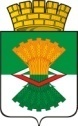 ДУМАМАХНЁВСКОГО МУНИЦИПАЛЬНОГО ОБРАЗОВАНИЯчетвертого созываРЕШЕНИЕот 28 апреля  2022 года                      п.г.т. Махнёво                  № 140О внесении изменений  в решение Думы Махнёвского муниципального образования  от  16  января 2009    №  75  «Об утверждении  Регламента Думы Махнёвского муниципального образования» (с изменениями от 27.09.2012   № 263, от  09.04.2013  №  334, от 23.09.2015 № 2, от 05.12.2017 № 293, от 30.05.2019 № 426,от 18.12.2019  № 470)На основании пункта 7 статьи 22 Устава Махнёвского муниципального образования, в целях организации деятельности Думы Махнёвского муниципального образования, учитывая предложение Алапаевской городской прокуратуры от  03.03.2022 № 91-ж-22, Дума муниципального образования РЕШИЛА:   1. Внести изменения в решение Думы Махнёвского муниципального образования  от  16  января 2009    №  75  «Об утверждении  Регламента Думы Махнёвского муниципального образования» (с изменениями от 27.09.2012   № 263 , от  09.04. 2013 №  334, от 23.09.2015 № 2, от 05.12.2017 №  293, от 30.05.2019 № 426, от 18.12.2019  № 470)    следующего содержания:       1.1 второе предложение  абзаца четвертого  пункта 1 статьи 8 исключить;      1.2 пункт 2 статьи 8 изложить в следующей редакции: «2. О желании принять участие в заседании Думы МО представители организаций  и жители   направляют не позднее, чем за три дня до начала заседания, на имя председателя Думы МО письменную заявку с указанием вопроса в рассмотрении которого они желают принять участие.Для лиц, приглашенных на заседание Думы, отводятся специальные места в зале заседаний.»;        1.3 пункт 5 статьи 8 изложить в следующей редакции:«5.   Аппарат Думы МО на основании полученных заявок составляет список приглашенных лиц и извещают их о месте и времени проведения заседания Думы МО по телефону, путем направления им по почте или иным способом официального приглашения за подписью председателя Думы МО или по его поручению - заместителя председателя Думы МО не позднее, чем за один день до дня заседания Думы.».         2.Настоящее Решение вступает в силу с даты его принятия.       3.Опубликовать настоящее Решение в газете «Алапаевская искра». 4.Контроль за исполнением настоящего Решения возложить на Председателя Думы муниципального образования.Председатель Думы муниципального образования                                               С.Г. АлышовГлава муниципального образования                                     А.С. Корелин